OBECNÍ  ÚŘAD   PÍSEČNÁ  561 70  Písečná 71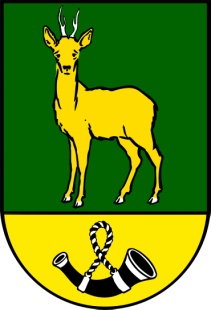 E-mail: pisecna@orlice.czZÁZNAMo poskytnutí informace dle zák. č. 106/1999 Sb., o svobodném přístupu k informacím, ve znění pozdějších předpisůPovinný subjekt zveřejňuje podle ust. § 5 odst. 3 v souladu s ust. § 14 odst. 6 zák. č. 106/1999 Sb., o svobodném přístupu k informacím, ve znění pozdějších předpisů (dále jen „zákon o svobodném přístupu k informacím“) tento záznam o poskytnuté informaci:Datum podání:27. 3. 2017Žadatel: Xxxxxxxxxxxxxxxxxxxxxxxxxxxxxxxxxx  *Obsah požadované informace:Jaký je počet svozových míst komunálního odpadu a vyhláškou určená výše poplatků za komunální odpad pro obyvatele obce, případně firmy zde sídlící,Jakým způsobem je zajištěna možnost třídění odpadů v obci, jaké vybavení mají sběrná místa počet sběrných míst a sběrných dvorů,druhy tříděného odpadu (například papír, plasty, kartony, plasty),celkový počet sběrných kontejnerů či nádob a jejich typ (např. kontejner 1100L kovový, kontejner na šaty, nádoba na zářivky, kontejner 800L plastový, velkoobjemový,  podzemní…),využívají se pro třídění odpadků kontejnery, které nejsou ve vlastnictví obce? Pokud ano, uveďte typkontejneru a jeho vlastníka (například kontejnery Asekol, Ekokom, Elektrowin, Diakonie Broumov)K tomuto sděluji následující: Počet svozových míst komunálního odpadu  -  odpad je svážen dům od domu vyhláškou určená výše poplatků za komunální – 250 Kč/osobuTřídění odpadů v obci:počet sběrných míst – 1sběrných dvorů - 1druhy tříděného odpadů -  papír, plasty, kovy, sklo, nebezpečný odpad, elektroodpadcelkový počet sběrných kontejnerů  - 3 ks ( 2 ks sklo, 1 ks textil)Kontejner EKO KOM – 1 ks, Diakonie Broumov – 1 ksSvoz komunálního a vytříděného odpadu zajišťuje obec PísečnáZpůsob vyřízení:Zasláno prostřednictvím datové schránky na adresu žadatele dne 27. 3. 2017 – celkem 1 strana textu A4.Za poskytnutí informace nebyly účtovány náklady.Žádost vyřizovala:Hana Lipenská*osobní údaj byl v souladu se zákonem č. 101/2000 Sb., o ochraně osobních údajů a o změně některých zákonů, ve znění pozdějších předpisů, anonymizován.